.introduction : 16 temps . Démarrage au paroles ( 2 lignes de danseurs face à face )HEEL DIGS .COASTER STEP - HEEL DIGS .COASTER STEPTRIPLE STEP FORWARD RIGHT - TRIPLE STEP FORWARD LEFT - ROCK STEP FORWARD - SHUFFLE ½ TURNTRIPLE ½ TURN RIGHT - COASTER STEP – STEP ½ TURN - STEP ½ TURNHEEL , POINT BACK , POINT LEFT , TOGETHER - HEEL , POINT BACK , POINT LEFT , TOUCHLIVE LOVE DANCEPoker Run (fr)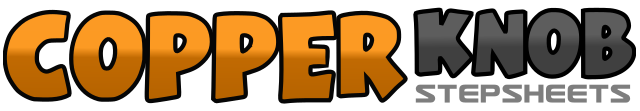 .......Compte:32Mur:1Niveau:Débutant - Contra.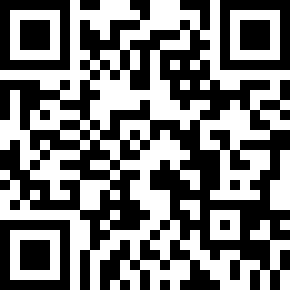 Chorégraphe:Serge Fournier (FR) - Juin 2019Serge Fournier (FR) - Juin 2019Serge Fournier (FR) - Juin 2019Serge Fournier (FR) - Juin 2019Serge Fournier (FR) - Juin 2019.Musique:La Poker Run de Saint-Thomas - Laurie LeblancLa Poker Run de Saint-Thomas - Laurie LeblancLa Poker Run de Saint-Thomas - Laurie LeblancLa Poker Run de Saint-Thomas - Laurie LeblancLa Poker Run de Saint-Thomas - Laurie Leblanc........1.2touch talon D devant - touch talon D devant3&4coaster step D : reculer ball PD – reculer ball PG à côté du PD – pas PD avant5.6touch talon G devant - touch talon G devant7&8coaster step G : reculer ball PG – reculer ball PD à côté du PG – pas PG avant1&2TRIPLE STEP D avant : pas PD avant - pas PG à côté du PD - pas PD avant3&4TRIPLE STEP G avant : pas PG avant - pas PD à côté du PG - pas PG avant5.6CROSS ROCK STEP D devant , revenir PG derrière ( taper main droite dans main droite du partenaire en face )7&81/2 tour D . . . . TRIPLE STEP D : D. G. D. ( en se déplaçant vers 6H )1&2½ tour D - triple step G : G D G ( en se déplaçant vers 12 h00 )3&4coaster step D : reculer ball PD – reculer ball PG à côté du PD – pas PD avant5.6Step PG avant , pivot ½ tour droite ( 6h00)7.8Step PG avant , pivot ½ tour droite ( finir appui PD )1 .2talon PG avant – point PG arriére3.4pointe PG côté gauche – assemble PG prés du PD ( changement d'appui )5.6talon PD avant – point PD arriére7.8pointe PD côté droit – TOUCH PD prés du PG